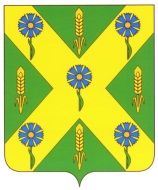 РОССИЙСКАЯ  ФЕДЕРАЦИЯОРЛОВСКАЯ ОБЛАСТЬАДМИНИСТРАЦИЯ НОВОСИЛЬСКОГО РАЙОНАПОСТАНОВЛЕНИЕ__18.10.2023__						                               № __506__Об утверждении Положения о координационном совете по делам казачества при администрации Новосильского района Орловской области В целях реализации Стратегии государственной политики Российской Федерации в отношении российского казачества на 2021 - 2030 годы, утвержденной Указом Президента Российской Федерации от 9 августа 2020 года № 505, а также в целях оказания содействия в подготовке и проведении мероприятий, направленных на реализацию государственной политики в отношении российского казачества на территории муниципального образования, администрация Новосильского района постановляет:Утвердить Положение о координационном совете по делам казачества при администрации Новосильского района Орловской области согласно приложению 1.Создать координационный совет по делам казачества при администрации Новосильского района Орловской области и утвердить его состав согласно приложению 2.Опубликовать настоящее постановление на официальном сайте администрации Новосильского района Орловской области.Настоящее постановление вступает в силу после его официального опубликования.Контроль за исполнением постановления оставляю за собой.И. о. Главы администрацииНовосильского района                                                                        Ю. В. Трусов Положениео координационном совете по делам казачества при администрации Новосильского района Орловской области1. Общие положенияКоординационный совет по казачеству при администрации Новосильского района Орловской области (далее - Совет) является совещательным коллегиальным органом, решения которого носят рекомендательный характер.Совет в своей деятельности руководствуется Конституцией Российской Федерации, федеральными законами, указами и распоряжениями Президента Российской Федерации, постановлениями и распоряжениями Правительства Российской Федерации, указами и распоряжениями Губернатора Орловской области, постановлениями и распоряжениями Правительства Орловской области, администрации Новосильского района Орловской области, а также настоящим Положением.Основные задачи и функции СоветаОсновные задачи Совета:- обеспечение взаимодействия исполнительных органов государственной власти, администрации Новосильского района Орловской области и казачьих обществ;- обеспечение согласованных действий органов местного самоуправления и государственной власти Орловской области по реализации мероприятий государственной политики в отношении казачества;взаимодействие с федеральными и региональными органами исполнительной власти по вопросам, связанным с оказанием содействия в решении вопросов привлечения казачьих обществ к несению государственной и иной службы, решения вопросов местного значения на территории Новосильского района Орловской области;обеспечение разработки и реализации программ по привлечению казачества к оказанию содействия в выполнении государственных и общественных функций на территории Новосильского района Орловской области;подготовка и внесение в установленном порядке предложений по совершенствованию нормативных правовых актов по вопросам взаимодействия казачьих обществ и органов власти на всех уровнях;Функции Совета в соответствии с возложенными на него задачами:разработка мер по реализации мероприятий по привлечению казачества к оказанию содействия в решении задач, стоящих перед отраслевыми (функциональными) и территориальными органами администрации Новосильского района Орловской области;рассмотрение проектов нормативных правовых актов Новосильского района Орловской области по вопросам привлечения казачества к несению службы;содействие в организации контроля за реализацией решений Президента Российской Федерации и Правительства Российской Федерации, Губернатора Орловской области и администрации  Новосильского района Орловской области по вопросам, входящим в компетенцию Совета;проведение мониторинга общественного мнения по отношению населения Новосильского района Орловской области к казачеству;организация научно-практических конференций, семинаров, «круглых столов» по актуальным проблемам, стоящим перед Советом.Права СоветаСовет для выполнения возложенных на него задач имеет право:запрашивать у исполнительных органов государственной власти Орловской области, органов местного самоуправления и организаций необходимые для осуществления деятельности материалы и информацию;заслушивать на своих заседаниях членов Совета, а также не входящих в его состав представителей органов государственной власти и органов местного самоуправления, иных органов и организаций по вопросам, отнесенным к компетенции Совета;приглашать для участия в своей работе представителей органов государственной власти и органов местного самоуправления, иных органов и организаций;вносить в установленном порядке Губернатору Орловской области, администрации Новосильского района Орловской области, территориальным органам федеральных органов исполнительной власти Орловской области, органам местного самоуправления, иным органам и организациям предложения по вопросам, отнесенным к компетенции Совета.Порядок формирования и состав СоветаСостав Совета формируется на представительской основе и утверждается распоряжением администрации Новосильского района Орловской области.В состав Совета включаются представители казачьих объединений, осуществляющих свою деятельность на территории  Новосильского района Орловской области, территориальных и отраслевых (функциональных) органов  Новосильского района Орловской области, других органов власти, образовательных учреждений, общественных организаций, деятельность которых осуществляется на территории Новосильского района Орловской области. Совет состоит из председателя, заместителя председателя, ответственного секретаря и членов Совета:Председатель Совета в рамках своих полномочий:руководит деятельностью Совета, проводит заседания Совета, распределяет обязанности между членами Совета, дает им поручения;организует работу по подготовке отчета о деятельности Совета;определяет место, время проведения и утверждает повестку дня заседания Совета;организует работу по подготовке проектов правовых актов по внесению изменений в состав Совета в связи с организационно-кадровыми изменениями в течение 14 дней с момента их возникновения, по внесению изменений и дополнений в настоящее Положение, по реорганизации и ликвидации Совета;подписывает от имени Совета все документы, связанные с выполнением возложенных на Совет задач;осуществляет общий контроль за реализацией принятых Советом решений и рекомендаций;представляет Совет по вопросам, относящимся к его компетенции;несет персональную ответственность за выполнение возложенных на Совет задач;В случае отсутствия председателя Совета его функции выполняет заместитель председателя Совета;Заместитель председателя Совета:выполняет функции председателя Совета в случае его отсутствия;осуществляет контроль за реализацией принятых Советом решений и рекомендаций по направлениям деятельности в рамках поручений председателя Совета;Ответственный секретарь Совета: - осуществляет  контроль за выполнением плана  работы и представ – лением   установленной отчетности Совета;оформляет протоколы заседаний;осуществляет контроль за выполнением принятых Советом решений и поручений заместителя председателя Совета;вносит председателю предложения о необходимости внесения изменений в состав Совета;Члены Совета имеют право:доступа к информации и другим материалам, рассматриваемым на заседаниях;выступать на заседаниях Совета по рассматриваемым вопросам;в случае несогласия с принятым решением - изложить письменно свое особое мнение, которое подлежит обязательному приобщению к протоколу заседания;возглавлять и участвовать в образуемых Советом рабочих группах;представлять проекты решений Совета по вопросам, входящим в компетенцию Совета.Организация работы СоветаСовет осуществляет свою деятельность в соответствии с планом работы и повесткой дня заседания, утверждаемыми председателем Совета.Формирование плана работы Совета осуществляются в соответствии с Порядком планирования и представления отчетности о деятельности органов при администрации Новосильского района Орловской области Орловской области.Заседания Совета проводятся   по решению председателя Совета.Заседание Совета считается правомочным, если на нем присутствует более половины его членов, входящих в Совет.Члены Совета участвуют в его заседаниях лично, без права замены.В случае невозможности присутствия члена Совета на заседании онимеет право заблаговременно представить свое мнение по рассматриваемым вопросам в письменной форме. В этом случае оно оглашается на заседании Совета и приобщается к протоколу заседания.На заседания Совета при необходимости могут приглашаться представители исполнительных органов государственной власти Орловской области,  иных органов и организаций, не входящие в состав Совета.Решения Совета принимаются простым большинством голосов его членов.В случае равенства голосов решающим является голос председательствующего на заседании Совета.Решения, принимаемые на заседании Совета, оформляются протоколом, который подписывают председательствующий на заседании   Совета.Копии протокола заседания Совета рассылаются его членам и организациям, представители которых, принимали участие в заседании.Составкоординационного совета по делам казачества при администрации Новосильского района Орловской областиПриложение 1 к постановлению администрации Новосильского района от «___» ________2023 года № ____Приложение 2 к постановлению администрации Новосильского района от «___» ________2023 года № ____Трусов Юрий Валерьевич-Первый заместитель Главы администрации Новосильского района, председатель координационного совета;Слободчикова Анна Николаевна-Начальник отдела организационно-контрольной работы и делопроизводства администрации Новосильского района, заместитель координационного совета;Родичева Вера Валерьевна-Главный специалист по организационной работе отдела организационно-контрольной работы и делопроизводства администрации Новосильского района, ответственный секретарь координационного совета;Члены комиссии:Члены комиссии:Члены комиссии:Ильченко Андрей Николаевич-Начальник отдела правового обеспечения и муниципального контроля администрации Новосильского района;Родичев Евгений Сергеевич-Начальник отдела по управлению муниципальным имуществом; Дорофеева Светлана ПетровнаНачальник отдела культуры и архивного дела администрации Новосильского района;Ушакова Елена Александровна-Начальник отдела общего образования, молодежной политики и спорта администрации Новосильского района;Панкова Ольга Викторовна-Главный специалист по мобилизационной подготовке администрации Новосильского района;Гаранин Валерий Сергеевич-Начальник МО МВД России «Новосильское» (по согласованию);Громаков Андрей Михайлович-Военный комиссар (г. Новосиль, Новосильского, Корсаковского и Залегощенского районов) Орловской области (по согласованию);Жилин Михаил Алексеевич-Атаман хуторского казачьего общества Новосильского района Орловского отдельского казачьего общества войскового казачьего общества "Центральное казачье войско" (по согласованию);Демиденко Михаил Иванович-главный редактор газеты «Новосильские вести» (по согласованию).Проект распоряжения подготовлен главным специалистом по организационной работе отдела организационно-контрольнойработы и делопроизводства	                                       12.10.2023 г.                                                             _______________В. В. РодичевойСОГЛАСОВАНО: Начальник отдела организационно – контрольной работы и делопроизводства            _______________А. Н. СлободчиковаНачальник отдела правового обеспечения и муниципального контроля_______________А. Н. ИльченкоНачальник отдела по управлению муниципальным имуществом______________Е. С. Родичев Главный специалист отдела по мобилизационной подготовке ______________О. В. Панкова Начальник отдела культуры и архивного дела_____________С. П. ДорофееваНачальник отдела общего образования, молодежной политики и спорта _____________Е. А. Ушакова 